¿Cómo es reflejado el contentamiento en una persona soltera cristiana?           ¡Mira a Jesucristo que te fortalece! Tu no dependes de las circunstancias (Filipenses 4:10-12).Sirve a otros (Marcos 10:43-45; Santiago 4:1-6).Construye relaciones redentoras (Efesios 4:11-16). Busca sabiduría para balancear tiempo, dinero y trabajo (Eclesiastés 3:1-15). Confía en que el plan del Padre es el mejor y que las situaciones en que te encuentras actualmente tienen un propósito. (Romanos 8:28). Ten paciencia, conforme continúas esperando en Dios (Hebreos 6:12).  Vive en la luz de la realización de la voluntad del Padre (Mateo 6:11).   Tienes un Padre celestial amoroso que se preocupa por ti (Mateo 7:11; 10:30).  Dios usa las circunstancias y condiciones para hacerme más y más como Jesús (Santiago 1:2-4).Lo que tiene mayor importancia en esta vida es tu relación con él (Filipenses 3:8).    Esta vida pasará, y nada puede robarte la esperanza que te espera en Cristo (Romanos 8:35-39; 1 Pedro 1:6-7). ________________________________________________________Próxima semana: Panel acerca de la soltería (Semana 5) Primera edición en español: 2019Copyright © 2019 por 9Marks para esta versión españolaSeminario Básico—La soltería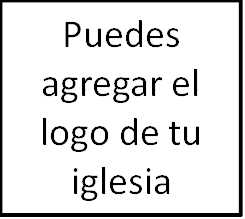 Clase 4:	La idolatría, la soledad y 	el contentamiento en la vida de solteríaIntroducción
¿Qué es más importante en tu vida? ¿La Palabra de Dios o tus Ídolos? ¿De qué manera enfrentas los ídolos de la vida de soltería?  Como soltero(a), ¿luchas con la soledad  y si es así, qué puedes hacer acerca de ello? ¿Cómo encuentro contentamiento en la vida de soltería? La Palabra y tus ídolos «Ya que cambiaron la verdad de Dios por la mentira, honrando y dando culto a las criaturas antes que al Creador, el cual es bendito por los siglos. Amén» (Romanos 1:25).  ¿Cuáles son los ídolos de la vida de soltería? Independencia, tiempo y dinero, tu trabajo, el sexo, viajes y aventuras, niños, matrimonio y yo.    La idolatría del matrimonio (1) Reconoce las mentiras que convierten algo bueno en un ídolo.  (2) Distingue entre los deseos buenos y los santos y las demandas centradas en ti mismo.   (3) No hagas que tu vida gire alrededor de lo incierto y que no tiene garantía, sino lo que es certero y seguro.    La soledad Las mentiras acerca de la soledad en la vida de soltería: Tiene que haber algo malo en mí debido a que continúo solo(a).  Dios no tiene cuidado de mi porque me ha dejado solo(a) o Dios está lejos.  Nadie entiende como me siento o se preocupa por entender o nadie más parece sentirse solo. Siempre estaré solo(a)  Debido a que no puedo evitar sentirme solo(a), no soy responsable de ello; por tanto, puedo quejarme de ello. Si tuviera un esposo o una esposa entonces no me sentiría solo(a), porque tengo a alguien con quien compartir mi vida y mis cargas.  Estar solo(a) es siempre algo malo. ¿De qué manera Dios nos habla sobre nuestra soledad?«Y Jehová va delante de ti; él estará contigo, no te dejará, ni te desamparará; no temas ni te intimides» (Deuteronomio 31:8). «No temas, porque yo estoy contigo; no desmayes, porque yo soy tu Dios que te esfuerzo; siempre te ayudaré, siempre te sustentaré con la diestra de mi justicia» (Isaías 41:10). «Dios es nuestro amparo y fortaleza, nuestro pronto auxilio en las tribulaciones» (Salmo 46:1).   «No os dejaré huérfanos; vendré a vosotros» (Juan 14:18).   «Sean vuestras costumbres sin avaricia, contentos con lo que tenéis ahora; porque él dijo: No te desampararé, ni te dejaré» (Hebreos 13:5).   «Y oí una gran voz del cielo que decía: He aquí el tabernáculo de Dios con los hombres, y él morará con ellos; y ellos serán su pueblo, y Dios mismo estará con ellos como su Dios» (Ap. 21:3).   El contentamiento (Filipenses 4:10-20)¿De qué manera podríamos describir el contentamiento en la vida de soltería? El contentamiento no es hacer lo que pueda para apenas sobrevivir como cristiano. El contentamiento no es edificar mi vida alrededor de mí mismo. Contentamiento no es tener abundancia o tener todas mis necesidades cubiertas.  El contentamiento no es casarse.   Contentamiento no es luchar a tu manera en la vida por ti mismo. 